至善國中110年度新生暑假作業教務處 : 讀書心得2篇國文領域 : 閱讀心得一篇、參訪遊記一篇英文領域 : 試卷一份數學領域 : 試卷一份社會領域 : 古蹟Papago地圖綜合領域 : 祖孫世代情教務處請同學撰寫兩篇讀書心得，書目不限，也可看網路電子書，心得字數至少200字以上。好書閱讀心得公開發表單教務處請同學撰寫兩篇讀書心得，書目不限，也可看網路電子書，心得字數至少200字以上。好書閱讀心得公開發表單國文領域“閱讀心得一篇” 和 “參訪遊記一篇”一、閱讀心得紙張格式：A4、B4或稿紙皆可（紙質不限）內容需包含以下五項：(1) 書名(2) 作者(3) 出版社(4) 內容大意(5) 心得感想3．可圖文並茂，電腦、手作皆可，歡迎自由創作。二、參訪遊記（若因疫情緣故，需避免群聚感染，參訪遊記可改為生活日記或新聞時事感想或再寫一篇閱讀心得。）紙張格式：A4、B4或稿紙皆可（紙質不限）內容需包含以下五項：(1) 參觀日期 (2) 地點 (3) 展覽主題 (4) 展覽內容介紹 (5) 心得感想3．可圖文並茂，電腦、手作皆可，歡迎自由創作。備註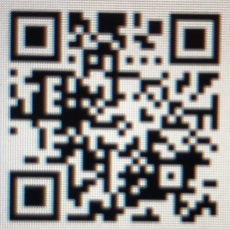 1．評選方式：內容：60％、美編：20％、創意20％。 2．優秀作品將張貼於國文領域看板。 3．全台各項展覽，可參考「Citytalk城市通」展覽訊息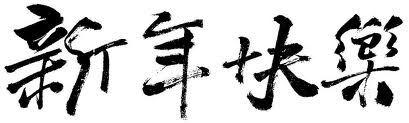 可掃瞄右列QR Code，或輸入網址：https://www.citytalk.tw/cata/57/臺北市立至善國民中學 七年級新生 英文科  暑假作業  Name:               一、字彙選擇(   ) My mom is a good 　　　. My brother and I like her food（食物）.　(Ａ)　teacher   (Ｂ)　nurse　(Ｃ)　cook     (Ｄ)　student(   ) Jay is a 　　　, and Jolin is, too.   Their songs are good.　(Ａ)　doctor    (Ｂ)　singer　(Ｃ)　teacher   (Ｄ)　nurse(   ) You are 　　　 to my new house.  Come in.　(Ａ)　welcome  (Ｂ)　good (Ｃ)　home     (Ｄ)　big(   ) Anna: Is that Bill and Sue’s car?  Beth: Yes, it’s 　　　 car.　(Ａ)　our      (Ｂ)　your (Ｃ)　their     (Ｄ)　his(   ) Jill: How’s your 　　　?  Lisa: They’re fine. Thank you.　(Ａ)　grandpa　(Ｂ)　grandma　(Ｃ)　uncle　  (Ｄ)　family(   ) My sister is a 　　　. She works（工作）in the hospital（醫院）.　(Ａ)　nurse　  (Ｂ)　singer　(Ｃ)　teacher　(Ｄ)　housewife(   ) Marie is in Class（班級）701, and I am in Class 701, too. We are 　　　.　(Ａ)　classmates　(Ｂ)　pictures　(Ｃ)　cars　     (Ｄ)　rooms(   ) Sam: Who’s the boy?  Helen: That’s my cousin, Bill. He’s my 　　　 son.(Ａ)　daughter’s  (Ｂ)　aunt’s　(Ｃ)　friend’s     (Ｄ)　classmate’s(   ) Kevin and Kelly are brother and sister, and 　　　 father is a teacher.　(Ａ)　his     (Ｂ)　her (Ｃ)　their   (Ｄ)　our(   ) Hello, my_____ is Katy. I’m Patty’s sister.　(Ａ) number   (Ｂ)　name　(Ｃ)　phone　  (Ｄ)　girl二、文法選擇(   ) My sisters _　 very beautiful.(Ａ)　is    (Ｂ)　am (Ｃ)　are   (Ｄ)　be(   ) Jason is Mary’s brother, and 　　　 is a student.　(Ａ)　she    (Ｂ)　he (Ｃ)　they   (Ｄ)　you (   ) Mary: What is 　　　 name?   John: He’s Fred.　(Ａ)　her    (Ｂ)　he (Ｃ)　his    (Ｄ)　he’s(   ) Sam: Who is the girl over there?  Tina: She is my sister.Sam: She’s so（如此地）cute. What’s 　　　 name?  Tina: Lisa.　(Ａ)　your    (Ｂ)　his (Ｃ)　their    (Ｄ)　her(   ) I know（認識）Jill and Pam. 　　　 are my classmates（同學）.　(Ａ)　You    (Ｂ)　He (Ｃ)　We     (Ｄ)They(   ) The student is Harry. 　　　 mom is Mrs. Green.　(Ａ)　Her     (Ｂ)　His (Ｃ)　Their    (Ｄ)　He(   ) : Who 　　　 Willy and Ruby?    Liz: My cousins.　(Ａ)　is　     (Ｂ)　are　(Ｃ)　am　    (Ｄ)　be(   ) Max: Aren’t you a doctor?  Mia: 　　　 I’m a nurse.　(Ａ)　Yes, I am.　  (Ｂ)　No, I’m not.　   (Ｃ)　Yes, you are.　(Ｄ)　No, you aren’t.(   ) Kevin and Patty are 　　　 brother and 　　　 sister.(Ａ) a; ×     (Ｂ)　×; a (Ｃ)　a; a      (Ｄ) ×; ×(   ) Josh: 　　　 Lily and Anna’s son in  the classroom?  Mike: Yes, 　　　. (Ａ)　Is; he is　  (Ｂ)　Aren’t; they aren’t　(Ｃ) Are; they are (Ｄ) Isn’t; he isn’t(   ) Ann: Isn’t your bike white?  Sue: No. It’s 　　　 bike.　(Ａ)　black　  (Ｂ)　a white (Ｃ)　white    (Ｄ)　a black(   ) My brother, Calvin, is 25 　__　　.　(Ａ)　year old　(Ｂ)　years　(Ｃ)　old　    (Ｄ)　×(   ) David: Is Denny eight 　　　 old?   Patty: Yes, he’s an eight-　　-old boy.　(Ａ)　year; year　(Ｂ)　years; years　(Ｃ)　years; year  (Ｄ)　year; years(   ) Jeff: Is their son one 　　　 old?  Beth: Yes. He’s 　　　 one-year-old baby（嬰兒）.　(Ａ)　year; an　  (Ｂ)　year; a(Ｃ)　years; ×　  (Ｄ)　years; an(   ) Bob and Lisa’s husband 　　　 really smart, too.　(Ａ)　are (Ｂ)　aren’t (Ｃ)　is (Ｄ)　isn’t三、看圖回答問題What’s his phone number? (... one, ...)               ______________________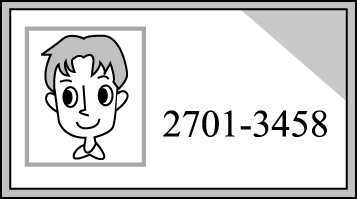 　　　　　　　　______________________                ______________________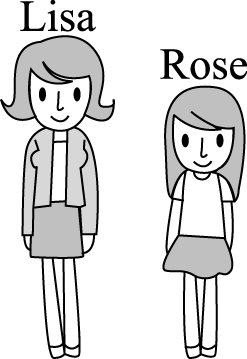 What is the tall girl’s name?_________________________   __________________________Is the man a doctor?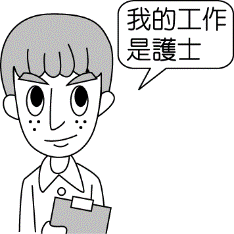               _______________________                 _______________________                 _______________________Who are Albert and Maria?（... father...）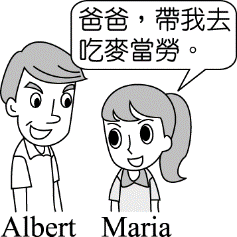    _____________________   ________________________   ________________________Is Mr. Wilson an old man?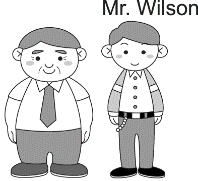                _________________________               _________________________What are those in the pencil box?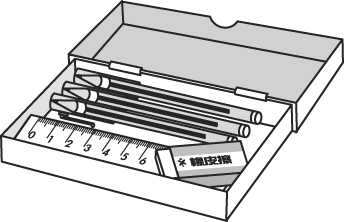             _________________________            _________________________Who is the cellphone（手機）for?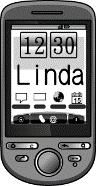 ______________________________________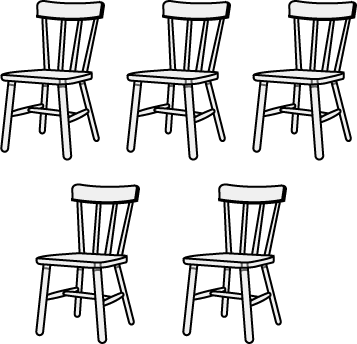 What are they?__________________________________________________四、引導式回答(一) Self-introduction34. What’s your name?    _____________________________________35. How old are you?  _____________________________________36. When is your birthday?   _____________________________________37. What do you like doing in your free time?  _____________________________________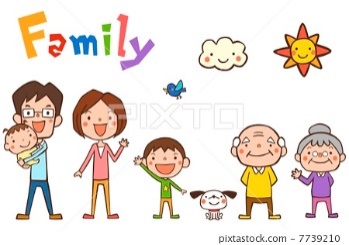   ________________________(二) Talk about your family.38. How many people are there in your family?There are _________ people in my family.39. How many brothers or sisters do you have?  (I have…) ______________________________ _______________________________________40. How old are your parents? (Mom…)_______________________________ (Dad…) _______________________________41. Do you live with your grandma and    grandpa?  ____________________________________42. Who is the tallest in your family?  ______________________________________至善國中 數學科 新生暑期作業 ___年 ___班 座號：___ 姓名：__________一、選擇：（  ）下列敘述何者正確？
(A)所有的偶數皆為合數
(B)所有的質數皆為奇數
(C)正整數不是質數就是合數
(D)1不是質數也不是合數（  ）陳家有三兄妹，哥哥每5天返家一次，大妹每6天返家一次，小妹每4天返家一次，母親節當天三兄妹一同返家，試問，下一次三兄妹一起返家是星期幾？
(A)星期四　(B)星期五
(C)星期六　(D)星期日（  ）小洋把收入的拿來當生活費，拿回家給媽媽，剩下的錢做投資用途，請問投資的錢占收入的幾分之幾？
(A)ˉ(B)　(C)ˉ(D) （  ）計算(1＋)×(1＋)×(1＋)×…×(1＋)＝？
(A)　(B)　(C)　(D) （  ）已知甲數＝5×6×7，則下列哪一個數不是甲數的因數？
(A)14　(B)15　(C)20　(D)21（  ）水泥工想用長24公分、寬16公分的長方形磁磚數塊，在不切割的情況下鋪成正方形區域。則下列哪一個正方形區域是他可以鋪成的？
(A) 　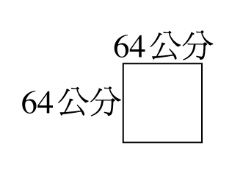 (B)　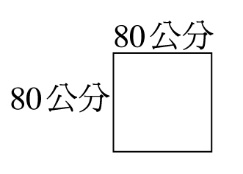 (C)　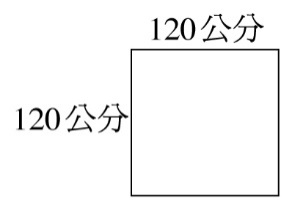 (D)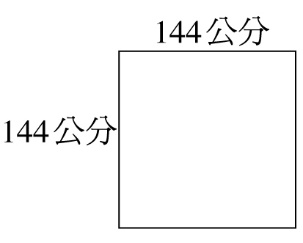 （  ）長12公尺的緞帶，如果每公尺剪成一段作一朵緞帶花，最多可做幾朵？
(A)14　(B)15　(C)16　(D)17（  ）已知文具店裡最便宜的原子筆每枝賣3元，姐姐與妹妹到文具店選購了同一種的原子筆若干枝，姐姐付了48元，妹妹付了84元，則下列何者不可能是他們買的原子筆每枝的價錢？
(A)4元　(B)6元　(C)8元　(D)12元（  ）下列哪一式子的和為正數？
(A)(－46)＋46　(B)(－94)＋84
(C)64＋(－53)　(D)52＋(－87)（  ）下列哪一個數的值與其他不同？
(A)ˉ(B)　(C)ˉ (D) （  ）計算(91－)÷＝？
(A)91－　(B)86
(C)85　　　 (D)72（  ）有一個分數，分子為27，若分母加上5後，可約分為，求原分數為多少？
(A)　(B)　(C)　(D) （  ）王老先生有一塊長32 m、寬24 m的長方形土地，現在想將此地全部分割成數塊大小相同的正方形土地，來養不同品種的小雞，請問分割後最大的正方形邊長為何？
(A)2m　(B)4m　(C)6m　(D)8m（  ）求 91，143的最大公因數＝？
(A)1　(B)7　(C)11　(D)13二、填充：若甲數為介於50～100之間的整數，且甲數和68的最大公因數為17，請寫出甲數可能的值為ˉˉ                     　　。8432□是一個五位數：
(1)假如8432□是2的倍數，那麼□可以是哪些數？                。
(2)假如8432□是5的倍數，那麼□可以是哪些數？           。
(3)假如8432□是10的倍數，那麼□可以是哪些數？             。計算下列各式的值。
(1) ＋＝ˉˉ ˉˉ。
(2) －＝ˉˉ  ˉˉ。
(3) ×＝ˉˉˉˉ。（4）÷＝           。13242、2772、33086、4422四個數中，哪一個數是99的倍數？答：ˉˉ       ˉˉ。設G(x)表示整數x的因數個數，如：6的因數有1、2、3、6，共4個，故G(6)＝4，則G(12)＝         。G(27)＝           。G(36)＝ˉˉ   ˉˉ。在標有0、3、5、7四個不同數字的號碼牌中，任意取出三個牌子，可以組成不同的三位數，則：
(1)3的倍數中，最大的數是ˉ   　　 。
(2)3的倍數中，最小的數是ˉ   ˉ　 。已知7654□是一個五位數，試回答下列問題：
(1)如果7654□是2的倍數，那麼□內可以是ˉˉˉˉ　　　 。
(2)如果7654□是5的倍數，那麼□內可以是ˉˉˉˉ　　　 。
(3)如果7654□是2和5的倍數，那麼□內可以是ˉˉ   　。一棟大廈，最高處的地方距離地面48公尺，而這棟大廈有4層地下室，每層高3公尺，則這棟大廈最高處與最低處相差ˉˉˉˉ公尺一副紙牌共52張，每一張均為長10公分，寬4公分的長方形。現在想用這副牌排成正方形，如圖所示，請問最少需用ˉˉˉˉ張牌，最多可用ˉˉˉˉ張牌。
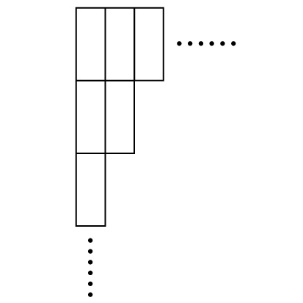 已知國文講義共170頁、售價190元，英文講義共160頁、售價240元，數學講義共240頁、售價280元，則哪一本講義平均單頁的價格最便宜？
答：ˉ ˉˉˉ。計算下列各式的值。
(1)－＝ˉˉ　ˉ。
(2)－＝ˉˉ　ˉ。
(3)＋－＝ˉ ˉ ˉ。
(4)－＋3.3＝ˉˉ　ˉ。
(5)21＋15－17＝ˉ ˉ　 。
一個百位數字是5，十位數字是2的三位數，如果它可以被3與5整除，則這個三位數為ˉˉ     ˉ。三、計算：爺爺有一塊3公畝的長方形田地，已經開墾了1公畝，其中有拿來種向日葵，那麼向日葵花田的面積是幾公畝？將下列各題的分數化為小數，小數化為分數。
(1)－　(2)－3　(3)－2.5　(4)－0.625

一公司主任為節省電費，欲把廣告看板中的100枝日光燈關掉一些，他將燈管依序編成1～100號，然後關掉3的倍數的燈管，則還剩下幾枝燈管亮？

某次數學平時考，及格的人數占班上的，及格的人數中，女生占了，已知班上有60個學生，請問及格的女生有多少人？

請在下列的（  ）中，填入＋－、×、÷的符號，使答案正確。例：3（＋）1＝ 8（ ÷ ）2    7（   ）5＝ 4（   ）3   12（   ）3＝5（   ）4    9（   ）4＝6（   ）66（   ）4＝3（   ）2在下列空格內填入 1 ~ 9的數字，使得每一行、每一列、每一個對角線的和均相等。
7.在下列空格內填入 1 ~ 4的數字，使得每一行、每一列的數字不重複出現同一個數字。古蹟PaPaGo地圖   班級：      座號：     姓名：             你是否留意過生活周遭的古蹟建築呢？請利用假期，參訪一個古蹟建築，並結合附近的道路、景點、美食餐廳等，繪製出一張簡易地圖，並利用文字與圖像介紹（繪畫或照片），向同學展示你的探查成果。（若是因防疫無法外出，也可以利用網路查詢）一、古蹟的個人檔案二、請利用下面的空白處繪製一張古蹟週邊的簡單地圖，必須包含道路、景點或餐廳、商店。(附上文字、照片或圖案說明)祖孫世代情－留住溫馨的時光請利用暑假時間陪伴祖父母及家人，如：做家事、烹飪等，張貼一張與祖父母或家人互動相處之溫馨、趣味、感人之照片，並為照片寫下一段愛的宣言，表達對祖父母或家人的感謝與愛。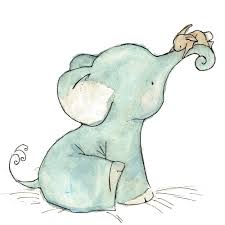 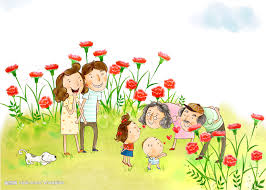 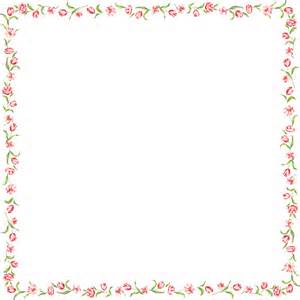 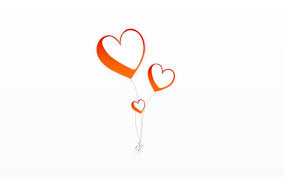 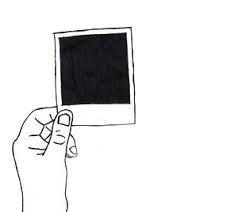 班級座號姓名書名領域領域作者出版者頁數內容大意閱讀反思心得教務處簽  章班級座號姓名書名領域領域作者出版者頁數內容大意閱讀反思心得教務處簽  章名稱年代經歷(歷史背景)建築特色在地美食